Minutes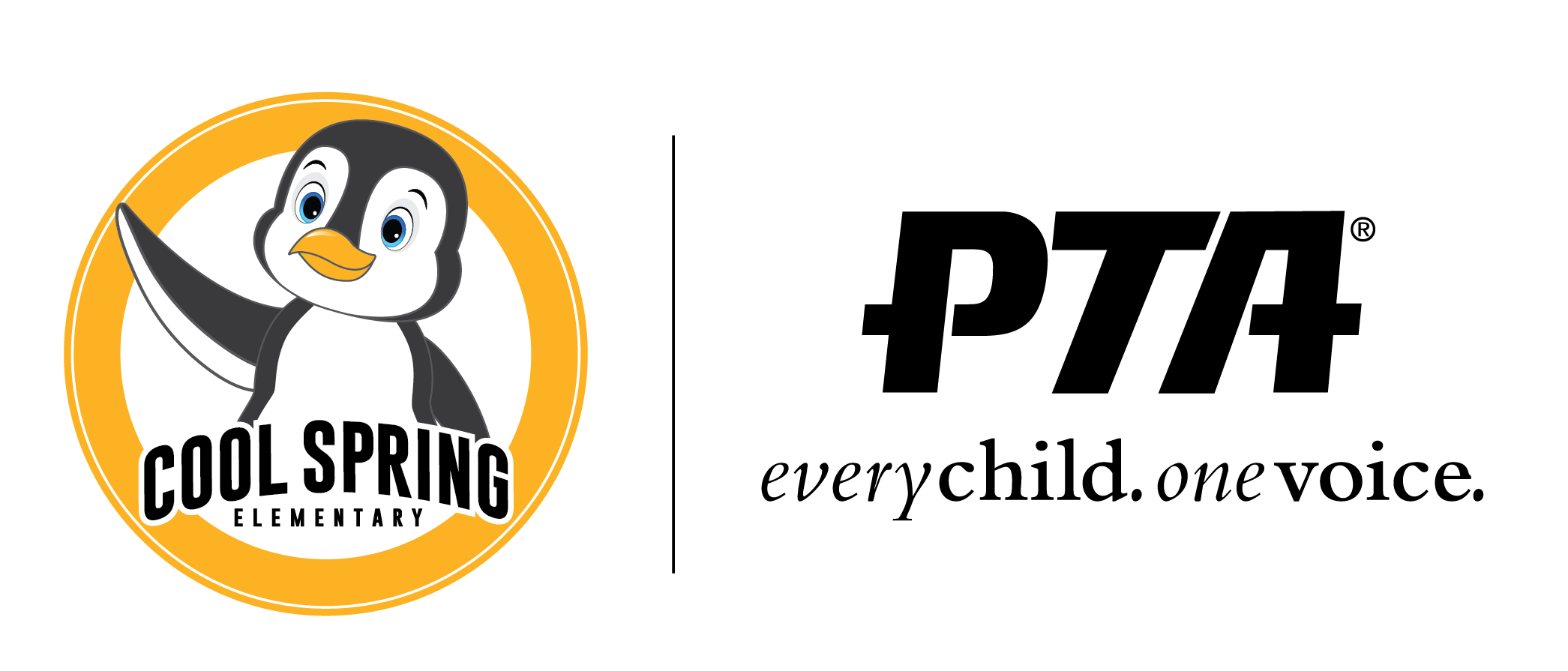 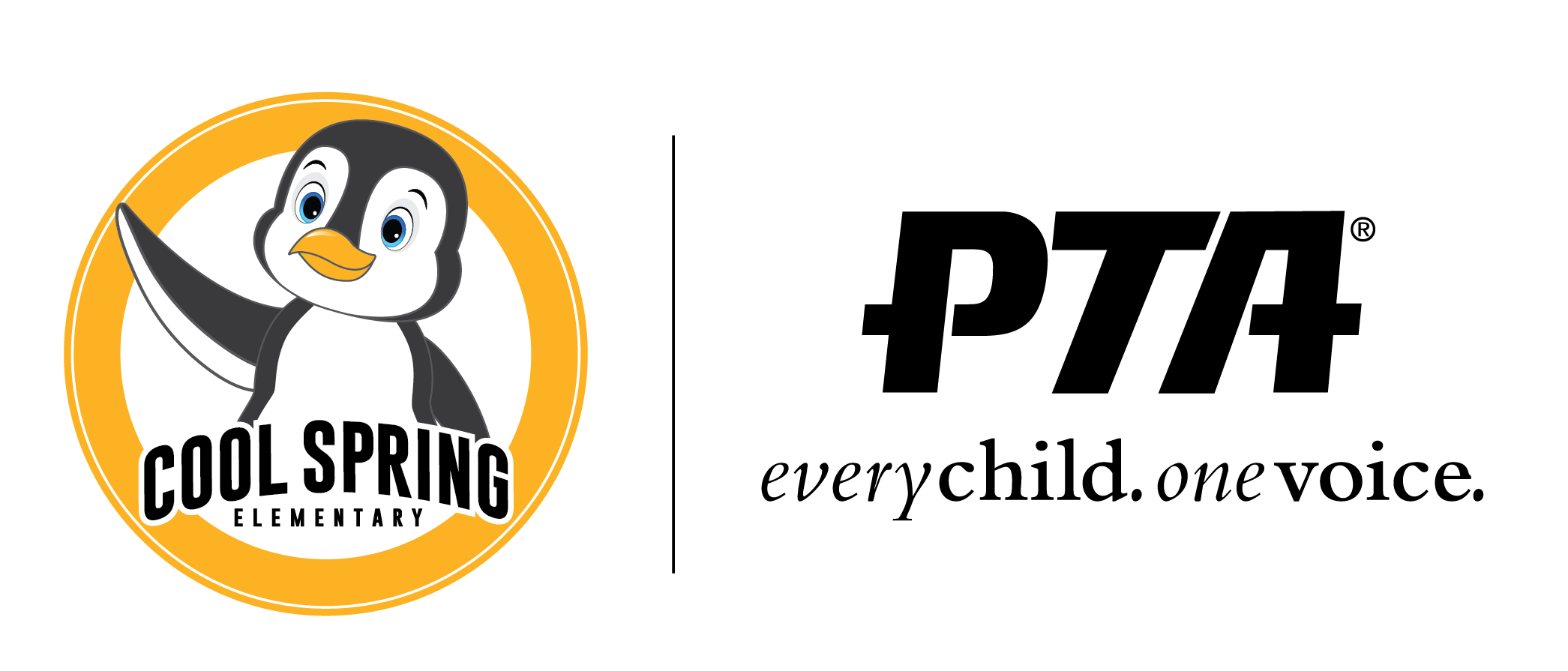 Cool Spring Elementary PTA MeetingTuesday, October 11, 2022| 6:30pmMindy Trzcinski, President | Kathleen Stakem Schwab, VP Fundraising | Kelley Wilkerson, VP Events| Nikki Maples-Reynolds, VP Communications | Courtney Fiala, Treasurer | Eloise Simmonds, Secretary | Chris Cadwell, Principal UPCOMING DATESOctober:RAISE CRAZE (10/3-10/16)3: Kick off PEP Rally5: Holiday (Yom Kippur)6: Family Service Night10/4 First day of After School Enrichment10: Holiday (Indigenous Peoples’ Day)11: PTA Meeting24: Holiday (Diwali)31: Student HolidayNovember:1: Student Holiday8: Election Day (No School)15: PTA Meeting23-25: Thanksgiving HolidayDecember:13: Paper PTA Meeting19-1/2 Winter BreakJanuary:10: PTA Meeting16: Holiday (Martin Luther King Jr. Day)23: Holiday (Lunar New Year)24: Student HolidayFebruary:10: Sweetheart Dance20: Holiday (President’s Day)21: PTA Meeting24: Talent ShowMarch:6-14: Spring Spiritwear Store (reopen store)13: Student Holiday14: PTA Meeting27: Student Holiday30: Family Basketball Night @ Heritage HSAll the most current information always available on our website www.coolspringpta.org!Contact us: coolspringpta@gmail.comWELCOME!Meeting start: 6:35pm. In Attendance: 16 people in attendance including board members. Welcome (Mindy Trzcinski)                                                                              Approval of the Minutes (Eloise Simmonds) - Nikki and Kellie approved.Officer Reports:President’s Report (Mindy Trzcinski)Thank you to everyone who came out to Donuts with Grownups and Family service night.   It was great to see the kids work on their Acts of Kindness. Will add another event in the spring for Donuts with Grownups.  Treasurer’s Report (Courtney Fiala) – Ended in Sept with a  little under $10K in Fund request account.  Business account at end of September sits at $19,007.00.  We have stayed within our budget. VP Fundraising (Kathleen Stakem Schwab) – Mindy reporting for Kathleen. We are almost there in reaching our 25K goal. We need 350 acts of kindness to reach that goal. We will also do a closing celebration this year. We will honor the top grade level in acts of Kindness and the top grade level in fundraiser.  Every student will get a T-shirt. VP Events (Kelley Wilkerson) – Donuts with Grownups was a lot of fun.  Even though it was early, it was well attended. VP Communication (Nikki Maples Reynolds) - Principal’s Report (Chris Cadwell) – Crossing guards will be hired for the crosswalk by the daycare.  They will start on Thursday. Sign up teacher conference is coming up and can be in person or virtual. They made some bus adjustment times with the county.  New process will be going through October 15th.  If your child times has changed, you will get notification around that time. Also Stop Finders, they are still working through it.  If you are having issues, please reach out to StopFindersloudoun@lcps.org.LCPS literacy curriculum materials.  They have received some proposals from vendors and is being reviewed.  Once it has been reviewed. There will be period of public comment and staff review. It should be around the end of October.  An email will be sent out with more information.   The school board is planning to put out materials in December at the school board.  October 18 - Picture Day. October 20-21 – Hearing and Vision Screening for all new students Kindergarten – 3rd grade.  Will probably need volunteers. October 24 – Diwali Holiday. October 27 – Monday special scheduleOctober 31 – Teacher workday/ student holidayNew Business Overview Results of School of Excellence Survey -We will publish online.  We put out the survey, then we analyze the results in different areas. 38 in total, 34 in English, 4 in Spanish.  The feedback was positive.  There are areas we are looking to work on.  We will have a report on what those are in our November meeting.  We will put the link up online.  Any questions, you can contact Kathleen or Mindy.  Minority Student Achievement Advisory Committee (MSAAC) Representative Report (Eloise Simmonds) – Last month meeting was held on 9/21.  We were introduced to the Ombuds representative, Carey Williams.  She spoke about her role in the Loudoun County School system.  They added this position because it worked in Fairfax and Montgomery County. Also shared was LCPS Strategic plan for Excellence.  The next meeting will be held on October 19th.  That meeting will be about what the new roles within LCPS Senior Staff mean for achieving equitable student outcomes.  LCPS Policy Overview and discussion.  School business partnerships and STEM career benefits. Special Education Advisory Committee (SEAC) Representative Report (Joe Sable) – Nothing to report, next meeting will be tomorrow, 10.12.22.  They will go over the future.  Will have a report next meeting. Loudoun Education Alliance for Families (LEAF) Representative Report (Melanie Srivisal) Nikki reporting on Melanie’s behalf. A lot of policies are under review.  Looking to see how we can be equitable and to share the information.   We are trying to give parents a voice.  VOTE:  Adding Spring Donuts with Grown Ups Date ($500) -   Kellie and Courtney approved. VOTE: Fund Request #1: Library TV (Bonnie Walker) – under $500.  Would like to add a TV to the library.  Would like to display book recommendations, fun facts/trivia, and other important library information.  Nikki and Nathan approved. VOTE: Fund Request #2:  House Flags (Janine Piodela) – One set for the gym and another set for house meetings. $125 for each set. They are 3”x2”.   Courtney and Stephanie Dhar approved. VOTE: Fund Request #3 – share cart in the lunchroom.  The cost will be $50.00.  The cart is to house baskets where students can place pre-packaged snacks and food that they do not want so other kids can take if they want them.  Will report by the next meeting on how it is going.  Joe and Nathan approve.  QuestionsWhat is the difference between the TV and the board? The computer can’t be given out and can’t project to the board.   How will use the TV for the Pre-K and Kindergarten kids?  The book covers will be displayed on the TV so the kids can point out what book they want. Where will the TV be located?  The Tv will be on the wall.  Wherever you are in the library, you will be able to see the TV.  It will not be a distraction. Will the flag include the poles?  Thinking of getting some hook for the flags.  The school would pick up the poles if used. Has the share cart been successful in other schools?  It has been successful. Adjourn – 7:23pm